Family Action Planning FormThis form was developed by the National Center on Deaf-Blindness for state deaf-blind projects to use as part of family technical assistance. Replace with your own logo and disclaimer and adapt as needed for your project.Date:Name of child:DOB:Preferred family contact - name, email, phone Name of other family members involved in TA:Common TA topics (can be used for the first column):Deaf-blindness and communicationSupports and servicesCommunity livingImpact of deaf-blindness on the familyStart Date – date person responsible will begin working on the action stepTarget Date – date action step will be completedCompletion Codes:1= Not implemented  2= Initiated 3= Partially implemented 4= Fully implemented The contents of this document were developed under a grant from the U.S. Department of Education, #H326T180026. However, those contents do not necessarily represent the policy of the U.S. Department of Education, and you should not assume endorsement by the Federal Government. Project Officer, Susan Weigert.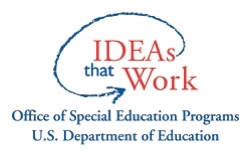  TA TopicAction Step (e.g., task to be completed or strategy implemented)Person ResponsibleStart DateTarget DateCompletion codeComments